MANAGEMENT PRACTICES AND PRODUCTION PERFORMANCE OF JINDING DUCK UNDER SEMI-SCAVENGING SYSTEM AT NOAGON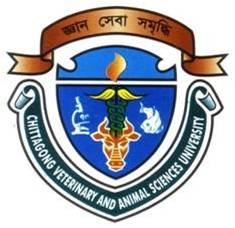 Submitted as the partial fulfillment for the degree of Doctor of Veterinary Medicine (DVM)CHITTAGONG VETERINARY AND ANIMAL SCIENCES UNIVERSITYKHULSHI, CHITTAGONG-4225January 2014MANAGEMENT PRACTICES AND PRODUCTION PERFORMANCE OF JINDING DUCK UNDER SEMI-SCAVENGING SYSTEM AT NOAGONApproved as to style and contentCHITTAGONG VETERINARY AND ANIMAL SCIENCES UNIVERSITYKHULSHI, CHITTAGONG-4225January 2014INDEXLIST OF FIGURELIST OF TABLESLIST OF GRAPHACKNOWLEDGEMENTThe author would like to thanks and appreciation to his benevolent teachers and report supervisor. The author expresses his sincere gratitude, heartfelt respect and immense indebtedness to his supervisor Dr. Kabirul Islam Khan, Professor, Department of genetics and Animal breeding and Dean, Faculty of Veterinary Medicine, Chittagong Veterinary and Animal Sciences University for his supervision and guidance. I would like to give special thanks to Dr. Bebek Chandra Sutradar, Associate Professor, Department of Medicine and Surgery and Director (External affairs), for giving valuable advice about report writing. I would like to express my deep sense of gratitude and thanks to Vice Chancellor, Dr. A. S. Mahfuzul for givig us the opportunity to write the report. Special thanks to the farmer who help to collect the data during study period. It will not possible without their heartiest cooperation. Supervisors’ help and co-operation have been received from many persons during the tenure of this place of report. The author is immensely grateful to all of them, although it is not possible to mention every one by name.The authorJanuary, 2014EXAMINATION ROLLINTERN ID   REGISTRATION NOSESSION:     08/17:     A-10:     360:     2007-2008Signature of the authorMD NURUL ISLAMExamination Roll no: 08/17Registration No:360Intern ID: A-10Session: 2007-2008Signature of the supervisorProfessor Dr Kabirul Islam KhanDepartment of Genetics & Animal BreedingChittagong Veterinary and Animal Sciences UniversityKhulshi, Chittagoong-4225ChapterContentsPage noAbstract 1AcknowledgementIIntroduction2-3IIReview of literature4-7IIIMaterials and Methods8-10IVResult and Discussion11-16VConclusion17VIReferences18-20Fig NoTitlePage no1Rearing of ducklings up to 35 days 102Temporary house near the water body 103Fencing around the temporary house 104House for the personnel105Scavenging of duck in the Beel106Snail as the major natural feed of duck10Table noTitlePage no1For average body weight gain in Jinding ducklings at different ages 112For weekly egg production performance of Jinding duck at Farm 2143For weekly egg production performance of Jinding duck at Farm 315Graph NoTitlePage no1Relationship between time with live weight gain (gm)12